PELANTIKAN PENGAMBILAN SUMPAH JANJI JABATAN KEPALA URUSAN PERENCANAAN DESA GEMPOLAN KECAMATAN KERJO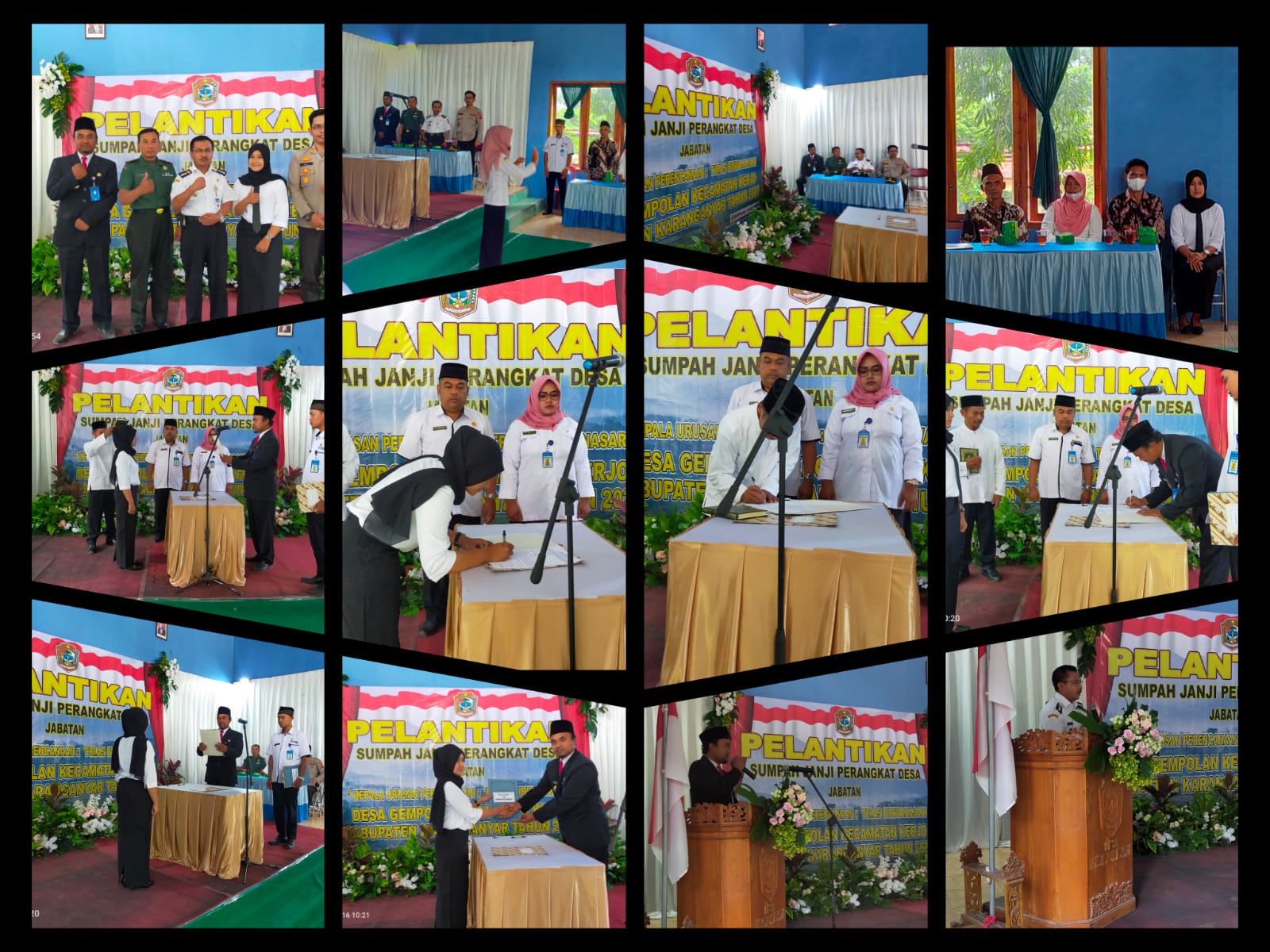 